Datum: 6. 9. 2022Spoštovani starši!Na podlagi 135. člena Zakona o organizaciji in financiranju vzgoje in izobraževanja (Ur. l. RS, št. 16/07 – uradno prečiščeno besedilo, 36/08, 58/09, 64/09 – popr., 65/09 – popr., 20/11, 40/12 – ZUJF, 57/12-ZPCP-2D, 47/15, 46/16, 49/16 – popr., 25/17 – Zvaj, 123/21 in 172/21) je Upravni odbor šolskega sklada OŠ Neznanih talcev Dravograd na svoji seji, dne  28. 12. 2021, sprejel Pravila Šolskega sklada OŠ Neznanih talcev Dravograd.Upravni odbor sestavljajo: Ana Potočnik - predsednica, Zlatko Kac - namestnik predsednice ter člani: Irena Kašman, Lina Roglšek, Igor Vitrih, Martina Kališnik Jerič in Urška Kraker.Dejavnost in namen sklada opredeljujejo Pravila Šolskega sklada OŠ  Neznanih talcev Dravograd, ki jih je sprejel Upravni odbor Šolskega sklada OŠ Neznanih talcev Dravograd na redni seji dne 6. 9. 2022.DEJAVNOST SKLADA   je pridobivanje finančnih sredstev iz: prispevkov staršev, občanov in delavcev šole,donacij,zapuščin,drugih virov, ki so lahko:prihodki od zbiralnih akcij učencev (npr. zbiranje starega papirja),prihodki iz naslova organizacije prireditev (npr. bazar, prostovoljni prispevki na prireditvah),in drugih virov, ki niso opredeljeni s to določbo pravil, pri čemer so eksplicitno izvzeti vsi prispevki katerekoli politične stranke ali političnega združenja,iz naslova donacij posameznega rezidenta iz namenitve dela dohodnine za posamezno leto, in sicer do največ 0,3%.NAMEN SKLADA je sofinanciranje: dejavnosti in potreb učencev/posameznega oddelka, ki niso sestavina izobraževalnega programa, oziroma se ne financirajo iz javnih sredstev (ŠVN, ekskurzije, tabori, okrogle mize (npr. šolski parlament), delavnice, predstave), nadstandardnih dejavnosti, ki so kot take opredeljene v LDN za vsako šolsko leto (raziskovalna dejavnost, projekti, tekmovanja),nakup nadstandardne opreme (didaktični in učni pripomočki – igrala, IKT oprema …),zviševanje standarda vzgoje in pouka,sredstva za udeležbo učencev iz socialno manj spodbudnih okolij na dejavnostih, ki so povezane z izvajanjem javno-veljavnega programa, vendar se ne financirajo v celoti iz javnih sredstev, če se na ta način zagotavljajo enake možnosti.Način zbiranja finančnih sredstev  ter kriteriji in merila se oblikujejo posebej za vsak namen iz Pravil Šolskega sklada in veljajo za tekoče šolsko leto.  Pravila o delovanju Šolskega sklada in Letni program dela Šolskega sklada s finančnim načrtom OŠ Neznanih talcev Dravograd so v celoti objavljeni na šolski spletni strani. Prispevek za šolski sklad je prostovoljen. K šolskemu skladu pristopite s pristopno izjavo za eno šolsko leto.Upravni odbor je sprejel SKLEP, da bo Šolski sklad pridobival za svoje delovanje finančna sredstva tudi  s prispevki staršev. Za šolsko leto 2022/2023 je višina finančnih sredstev 18 € na družino v enkratnem znesku. STARŠI, KI IMAJO NA ŠOLI VEČ OTROK, IZPOLNIJO IN ODDAJO PRISTOPNO IZJAVO LE ZA ENEGA OTROKA, RAZEN ČE ŽELIJO DRUGAČE.Prosimo, da prinesejo učenci izpolnjene izjave najkasneje do petka, 30. 9. 2022.							Hvala za vaš prispevek in lep pozdrav.                                                                                                Predsednica Upravnega odbora Šolskega sklada:                                                                                                                          Ana Potočnik
Osnovna šola Neznanih talcev Dravograd             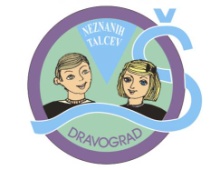 Trg 4. julija 642370 Dravograd PRISTOPNA IZJAVAIme učenca/učenke: ___________________________________________        Razred: ______Podpisani/-a (ime in priimek staršev) ________________________________________________prostovoljno izjavljam in se obvezujem, da bom v šolskem letu 2022/2023 prispeval v Šolski sklad OŠ Neznanih talcev Dravograd  (obkrožite varianto):18 € v enkratnem znesku po prejeti položnici  (oktober)želim prispevati v znesku _________ €Starši se lahko odločite za mesečni prispevek skozi celotno šolsko leto (plačilni nalog UPN prejmete posebej, lahko pa znesek dodate k  mesečnemu plačilu za prehrano oz. nakažete posebej na TRR: SI56 01225-6030649972, SKLIC 2990, šolski sklad)Kraj in datum:                                                                                                      Podpis staršev: 